Hoja de Excel.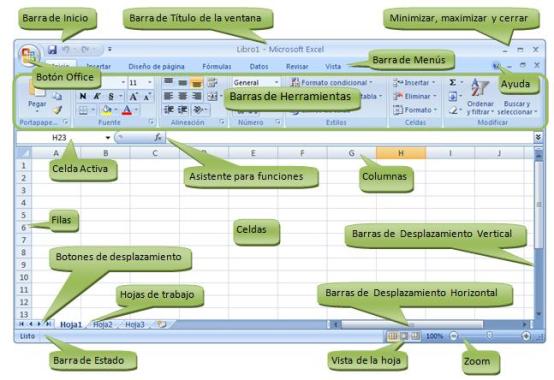 